                           (Dr. Deborah Chatr Aryamontri and Dr. Timothy Renner, Project Directors)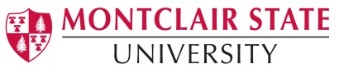 APPLICATION FORMAPPLICANT INFORMATION:First Name ______________________    Last Name ____________________________________Address _________________________________________________________________________City ________________________ Province/State _______________ Zip Code _______________Phone (Home) ________________________   Phone (Cell.) ______________________________ Email ____________________________________  Skype ID (if any) _______________________EDUCATION: University________________________________________________________________________Department/Program ______________________________________________________________Degree sought:	        Bachelor’s               Master’s 	        Doctorate                      Other Major________________________________  Minor (if any) _______________________________GPA: _________                Campus-wide ID # (only for MSU students): _______________________REFERENCES:   Please list the reference/es who can attest to the quality of your work and your field experience (if any):        Note: MSU applicants need only one reference; non MSU applicants need two references1. First Name: ______________________ Last Name: ________________________________Job Title: _____________________________________________________________________Organization___________________________________________________________________Telephone Number(s): _______________________Email: _____________________________2. First Name: ______________________ Last Name: ________________________________Job Title: _____________________________________________________________________Organization___________________________________________________________________Telephone Number(s): _______________________Email: _____________________________Date: __________            Signature of the applicant ___________________________________Please return the filled-in and signed form to Mr. Shabazz, Classics and General Humanities Department (Dickson Hall Room 151) or by email to Prof. Timothy Renner: rennert@montclair.edu